ПРОЕКТ ПЛАНИРОВКИ ТЕРРИТОРИИИ ПРОЕКТ МЕЖЕВАНИЯ ТЕРРИТОРИИ,ОГРАНИЧЕННОЙ ПРОЕКТИРУЕМЫМИ УЛИЦАМИНЕВСКАЯ, ПЕТРОПАВЛОВСКАЯ, ПАРАДНАЯВ ГП. НОВОСЕЛЬЕ АННИНСКОГО ГОРОДСКОГО ПОСЕЛЕНИЯ ЛОМОНОСОВСКОГО МУНИЦИПАЛЬНОГО РАЙОНАЛЕНИНГРАДСКОЙ ОБЛАСТИПРОЕКТ МЕЖЕВАНИЯ ТЕРРИТОРИИТом 1Основная частьПРОЕКТ ПЛАНИРОВКИ ТЕРРИТОРИИИ ПРОЕКТ МЕЖЕВАНИЯ ТЕРРИТОРИИ,ОГРАНИЧЕННОЙ ПРОЕКТИРУЕМЫМИ УЛИЦАМИНЕВСКАЯ, ПЕТРОПАВЛОВСКАЯ, ПАРАДНАЯВ ГП. НОВОСЕЛЬЕ АННИНСКОГО ГОРОДСКОГО ПОСЕЛЕНИЯ ЛОМОНОСОВСКОГО МУНИЦИПАЛЬНОГО РАЙОНАЛЕНИНГРАДСКОЙ ОБЛАСТИПРОЕКТ МЕЖЕВАНИЯ ТЕРРИТОРИИТом 1Основная часть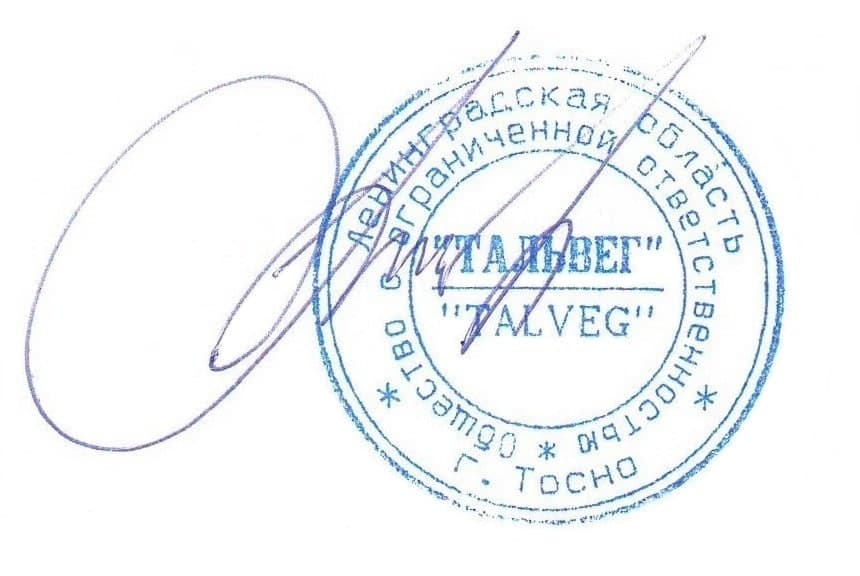 Генеральный директорООО «ТАЛЬВЕГ»								       Тимченко А.С.Перечень и сведения о площади образуемых земельных участков, в том числе возможные способы их образования Перечень и сведения о площади образуемых земельных участков, которые будут отнесены к территориям общего пользования или имуществу общего пользования, в том числе в отношении которых предполагаются резервирование и (или) изъятие для муниципальных нуждСведения о границах территории, в отношении которой утвержден проект межеванияПеречни координат характерных точек границ образуемых земельных участков Перечень координат характерных точек границ земельного участка :ЗУ1Перечень координат характерных точек границ земельного участка :ЗУ2Перечень координат характерных точек границ земельного участка :ЗУ3Перечень координат характерных точек границ земельного участка :ЗУ4Перечень координат характерных точек границ земельного участка :ЗУ5Перечень координат характерных точек границ земельного участка :ЗУ6Перечень координат характерных точек границ земельного участка :ЗУ7Перечень координат характерных точек границ земельного участка :ЗУ8Перечень координат характерных точек границ земельного участка :ЗУ9Перечень координат характерных точек границ земельного участка :ЗУ10Перечень координат характерных точек границ земельного участка :ЗУ11Перечень координат характерных точек границ земельного участка :ЗУ12Перечень координат характерных точек границ земельного участка :ЗУ13Перечень координат характерных точек границ земельного участка :ЗУ14Перечень координат характерных точек границ земельного участка :ЗУ15Перечень координат характерных точек границ земельного участка :ЗУ16Перечень координат характерных точек границ земельного участка :ЗУ17Перечень координат характерных точек границ земельного участка :ЗУ18Перечень координат характерных точек границ земельного участка :ЗУ19Перечень координат характерных точек границ земельного участка :ЗУ20Перечень координат характерных точек границ земельного участка :ЗУ21РАЗРАБОТЧИК:Общество с ограниченной ответственностью «ТАЛЬВЕГ»ЗАКАЗЧИК:Общество с ограниченной ответственностью «АВТОМИР»ИНВЕСТОР:Акционерное общество «СевНИИГиМ»№ п/пОбозначениеобразуемого земельного участка в соответствии с чертежом межевания территории Площадь образуемого земельного участка, кв. мВид разрешенного использования образуемого земельного участкаСпособ образования земельного участка123451:ЗУ1 20 527Многоэтажная жилая застройка(высотная застройка)Раздел2:ЗУ2 14 203Многоэтажная жилая застройка(высотная застройка)Перераспределение3:ЗУ312 496Многоэтажная жилая застройка(высотная застройка)Перераспределение4:ЗУ412 719Многоэтажная жилая застройка(высотная застройка)Перераспределение 5:ЗУ515 599Многоэтажная жилая застройка(высотная застройка)Перераспределение6:ЗУ620 036Многоэтажная жилая застройка(высотная застройка)Перераспределение7:ЗУ713 302Дошкольное, начальное и среднее общее образованиеПерераспределение 8:ЗУ830 674Дошкольное, начальное и среднее общее образованиеПерераспределение9:ЗУ93 625Земельные участки (территории) общего пользованияРаздел10:ЗУ10218Предоставление коммунальных услугПерераспределение 11:ЗУ11215Предоставление коммунальных услугПерераспределение12:ЗУ12100Предоставление коммунальных услугПерераспределение13:ЗУ13135Предоставление коммунальных услугПерераспределение 14:ЗУ14135Предоставление коммунальных услугПерераспределение 15:ЗУ15100Предоставление коммунальных услугПерераспределение16:ЗУ16127Предоставление коммунальных услугПерераспределение17:ЗУ175 489Хранение автотранспортаПерераспределение18:ЗУ184 488Хранение автотранспортаПерераспределение19:ЗУ191 700Хранение автотранспортаРаздел20:ЗУ2039 338Земельные участки (территории) общего пользованияПерераспределение21:ЗУ216 829Земельные участки (территории) общего пользования Перераспределение№ п/пОбозначение земельного участка в соответствии с чертежом межевания территории Площадь земельного участка, кв. мВид разрешенного использования образуемого земельного участкаОтметка о предполагаемом резервировании и (или) изъятии образуемого земельного участка123451:ЗУ93 625Земельные участки (территории) общего пользования-2:ЗУ2039 338Земельные участки (территории) общего пользования-4:ЗУ216 829Земельные участки (территории) общего пользования-Обозначение характерной точки границы земельного участкаXY1231422154,672202857,962421835,592202668,293421835,012202667,884421834,432202667,465421833,872202667,006421833,342202666,527421832,812202666,028421832,332202665,519421831,882202664,9610421831,462202664,3811421831,082202663,7912421830,742202663,1713421830,442202662,5314421830,182202661,8615421829,952202661,1816421829,752202660,5017421829,572202659,8018421829,432202659,1019421829,302202658,3920421789,942202307,9021421792,772202307,6022422139,842202270,7523422211,022202263,1924422212,862202263,0025422216,542202262,6526422218,382202262,4927422220,222202262,3328422222,062202262,1829422223,912202262,0630422225,752202261,9331422227,592202261,8132422229,432202261,7033422231,282202261,6034422233,132202261,5135422234,982202261,4336422236,822202261,3637422238,672202261,3038422240,512202261,2439422242,362202261,2140422244,202202261,1741422246,052202261,1442422247,902202261,1343422249,752202261,1244422251,602202261,1345422253,452202261,1446422255,302202261,1647422257,152202261,1848422258,992202261,2349422260,842202261,2850422262,692202261,3451422264,542202261,4152422310,262202265,3353422316,172202317,8754422322,312202372,4655422324,012202404,2256422322,012202435,9657422316,312202467,2458422304,372202509,8359422264,272202639,1260422256,962202663,0261422252,112202678,8562422250,512202683,9263422247,212202693,3664422243,592202702,6965422239,612202711,8766422235,312202720,8967422230,692202729,7668422225,732202738,441422154,672202857,96Обозначение характерной точки границы земельного участкаXY1231422264,542202261,412422270,022202310,153422277,592202377,504422279,012202404,005422277,992202420,036422263,812202421,557422174,632202431,118422155,932202433,119422138,532202270,8910422139,842202270,7511422211,022202263,1912422212,862202263,0013422214,692202262,8314422216,542202262,6515422218,382202262,4916422220,222202262,3317422222,062202262,1818422223,912202262,0619422225,752202261,9320422227,592202261,8121422229,432202261,7022422231,282202261,6023422233,132202261,5124422234,982202261,4325422236,822202261,3626422238,672202261,3027422240,512202261,2428422242,362202261,2129422244,202202261,1730422246,052202261,1431422247,902202261,1332422249,752202261,1233422251,602202261,1334422253,452202261,1435422255,302202261,1636422257,152202261,1837422258,992202261,2338422260,842202261,2839422262,692202261,341422264,542202261,41Обозначение характерной точки границы земельного участкаXY1231422259,962202497,902422171,392202445,253422158,742202446,614422107,972202532,035422119,572202538,936422114,462202547,527422102,862202540,638422097,752202549,229422195,052202607,061422259,962202497,90Обозначение характерной точки границы земельного участкаXY1231422138,312202702,462422195,052202607,063422097,752202549,224422043,592202640,345422055,192202647,246422052,642202651,541422138,312202702,46Обозначение характерной точки границы земельного участкаXY1231422080,562202799,592422138,312202702,463422052,642202651,544422050,082202655,845422038,482202648,946421983,312202741,761422080,562202799,59Обозначение характерной точки границы земельного участкаXY1231422125,532202431,062422112,492202309,393422064,972202314,494422061,182202279,105422003,292202285,256422006,572202315,797422016,512202314,728422017,582202324,669422007,632202325,7310422008,492202333,6811422002,522202334,3212422014,172202443,001422125,532202431,06Обозначение характерной точки границы земельного участкаXY1231421981,362202446,522421968,252202324,123421824,692202339,514421825,312202345,285421814,382202346,456421813,812202340,987421805,922202341,828421818,992202463,931421981,362202446,52Обозначение характерной точки границы земельного участкаXY1231422081,262202544,082422022,562202509,183421923,042202676,604421981,752202711,501422081,262202544,08Обозначение характерной точки границы земельного участкаXY1231421889,692202692,882421901,702202672,693421944,682202698,234421948,532202691,755421923,042202676,606422022,562202509,187422020,112202507,738422015,842202467,969421816,852202489,3010421835,732202657,4411421835,812202657,8712421835,912202658,3513421836,022202658,7714421836,152202659,2215421836,292202659,6416421836,422202659,9717421836,542202660,2218421836,672202660,4619421836,832202660,7120421837,032202660,9921421837,222202661,2222421837,412202661,4223421837,752202661,7524421838,122202662,0825421838,402202662,3126421838,792202662,5927421839,132202662,831421889,692202692,88Обозначение характерной точки границы земельного участкаXY1231422108,702202274,062422112,492202309,393422122,382202308,334422135,992202435,255422155,932202433,116422138,532202270,891422108,702202274,06Обозначение характерной точки границы земельного участкаXY1231421944,592202717,962421957,482202725,623421964,912202713,124421952,022202705,461421944,592202717,96Обозначение характерной точки границы земельного участкаXY1231422240,052202470,482422256,222202468,743422259,472202472,354422256,722202482,435422252,342202484,076422238,842202476,041422240,052202470,48Обозначение характерной точки границы земельного участкаXY1231421964,912202713,122421957,482202725,623421963,422202729,154421970,852202716,651421964,912202713,12Обозначение характерной точки границы земельного участкаXY1231422055,192202647,242422043,592202640,343422038,482202648,944422050,082202655,845422052,642202651,541422055,192202647,24Обозначение характерной точки границы земельного участкаXY1231422119,572202538,932422107,972202532,033422102,862202540,634422114,462202547,531422119,572202538,93Обозначение характерной точки границы земельного участкаXY1231422017,582202324,662422016,512202314,723422006,572202315,794422007,632202325,731422017,582202324,66Обозначение характерной точки границы земельного участкаXY1231421824,082202333,742421813,152202334,913421813,812202340,984421814,382202346,455421825,312202345,286421824,692202339,511421824,082202333,74Обозначение характерной точки границы земельного участкаXY1231421804,412202306,362421964,542202289,463421968,252202324,124421824,692202339,515421824,082202333,746421813,162202334,917421812,082202325,058421806,462202325,681421804,412202306,36Обозначение характерной точки границы земельного участкаXY1231422182,092202723,832422152,252202706,093422086,182202817,244422116,012202834,971422182,092202723,83Обозначение характерной точки границы земельного участкаXY1231422061,182202279,102422064,972202314,493422112,492202309,394422108,702202274,061422061,182202279,10Обозначение характерной точки границы земельного участкаXY1231421929,352202724,022421948,532202691,753421981,752202711,504422081,262202544,085422020,112202507,736422015,842202467,967421816,852202489,308421835,732202657,449421835,812202657,8710421835,912202658,3511421836,022202658,7712421836,152202659,2213421836,292202659,6414421836,422202659,9715421836,542202660,2216421836,672202660,4617421836,832202660,7118421837,032202660,9919421837,222202661,2220421837,412202661,4221421837,752202661,7522421838,122202662,0823421838,42202662,3124421838,792202662,5925421839,132202662,8326421889,692202692,8827421886,372202698,4728421835,592202668,2929421835,012202667,8830421834,432202667,4631421833,872202667,0032421833,342202666,5233421832,812202666,0234421832,332202665,5135421831,882202664,9636421831,462202664,3837421831,082202663,7938421830,742202663,1739421830,442202662,5340421830,182202661,8641421829,952202661,1842421829,752202660,5043421829,572202659,8044421829,432202659,1045421829,302202658,3946421814,272202524,5947421792,122202327,2948421806,462202325,6849421812,082202325,0550421813,162202334,9151421813,812202340,9852421805,922202341,8253421818,992202463,9354421981,362202446,5255421968,252202324,1256421964,542202289,4657422003,292202285,2558422006,572202315,7959422007,632202325,7360422008,492202333,6861422002,522202334,3262422014,172202443,0063422125,532202431,0664422112,492202309,3965422122,382202308,3366422135,992202435,2567422155,932202433,1168422158,742202446,6169421983,312202741,7670422080,562202799,5971422195,052202607,0672422222,092202623,1373422221,222202625,9674422209,072202665,6975422199,552202691,2376422187,082202715,4577422182,092202723,8378422152,252202706,0979422086,182202817,2480421970,852202716,6581421963,422202729,1582421944,592202717,9683421952,022202705,461421929,352202724,02Обозначение характерной точки границы земельного участкаXY1231422195,052202607,062422259,962202497,903422171,392202445,254422158,742202446,615422155,932202433,116422174,632202431,117422263,812202421,558422277,992202420,039422277,332202430,5010422272,592202456,6211422265,762202481,0912422222,092202623,1313422240,052202470,4814422256,222202468,7415422259,472202472,3516422256,722202482,4317422252,342202484,0718422238,842202476,041422195,052202607,06